Foxes Maths Homework – 01.10.2021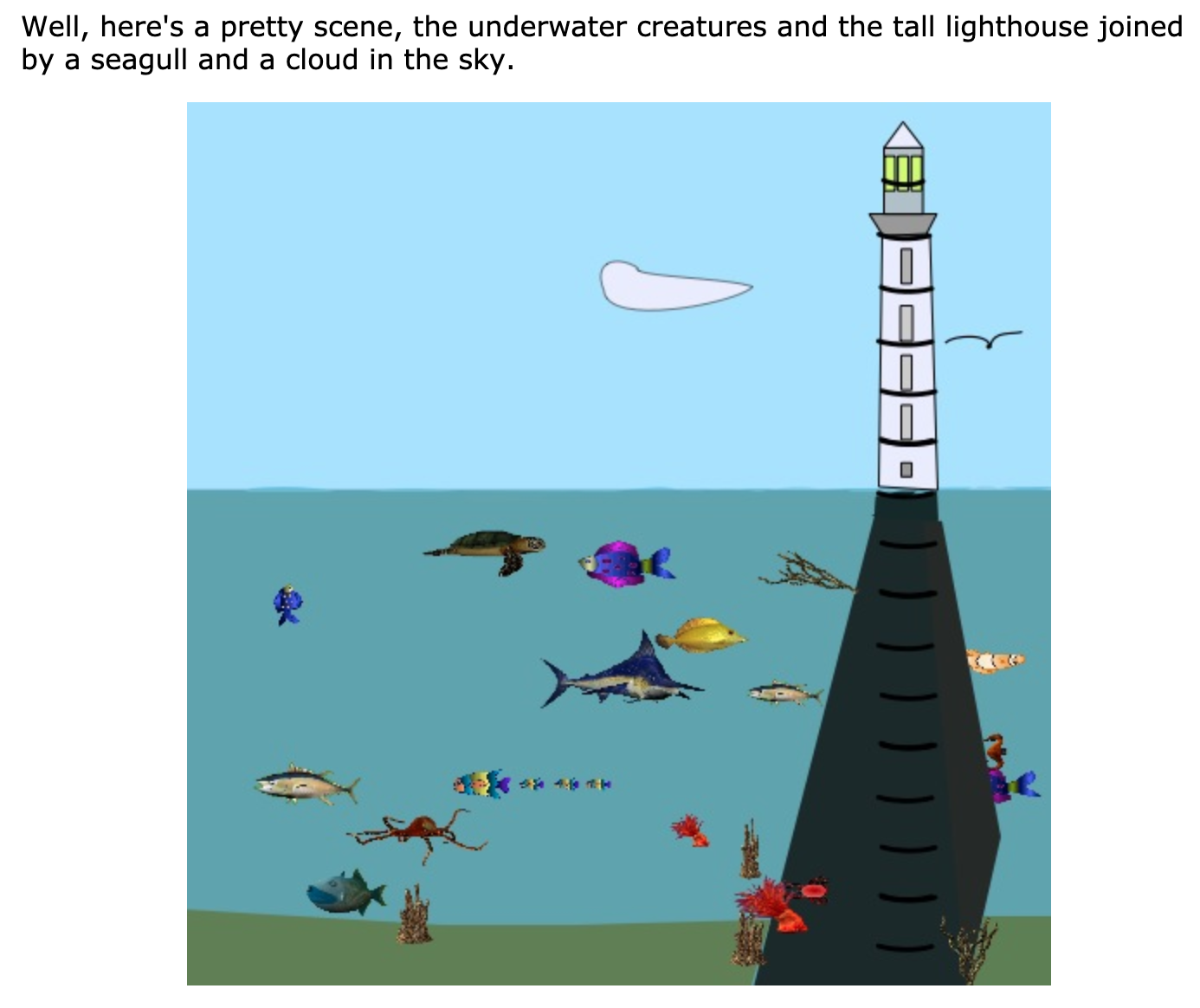 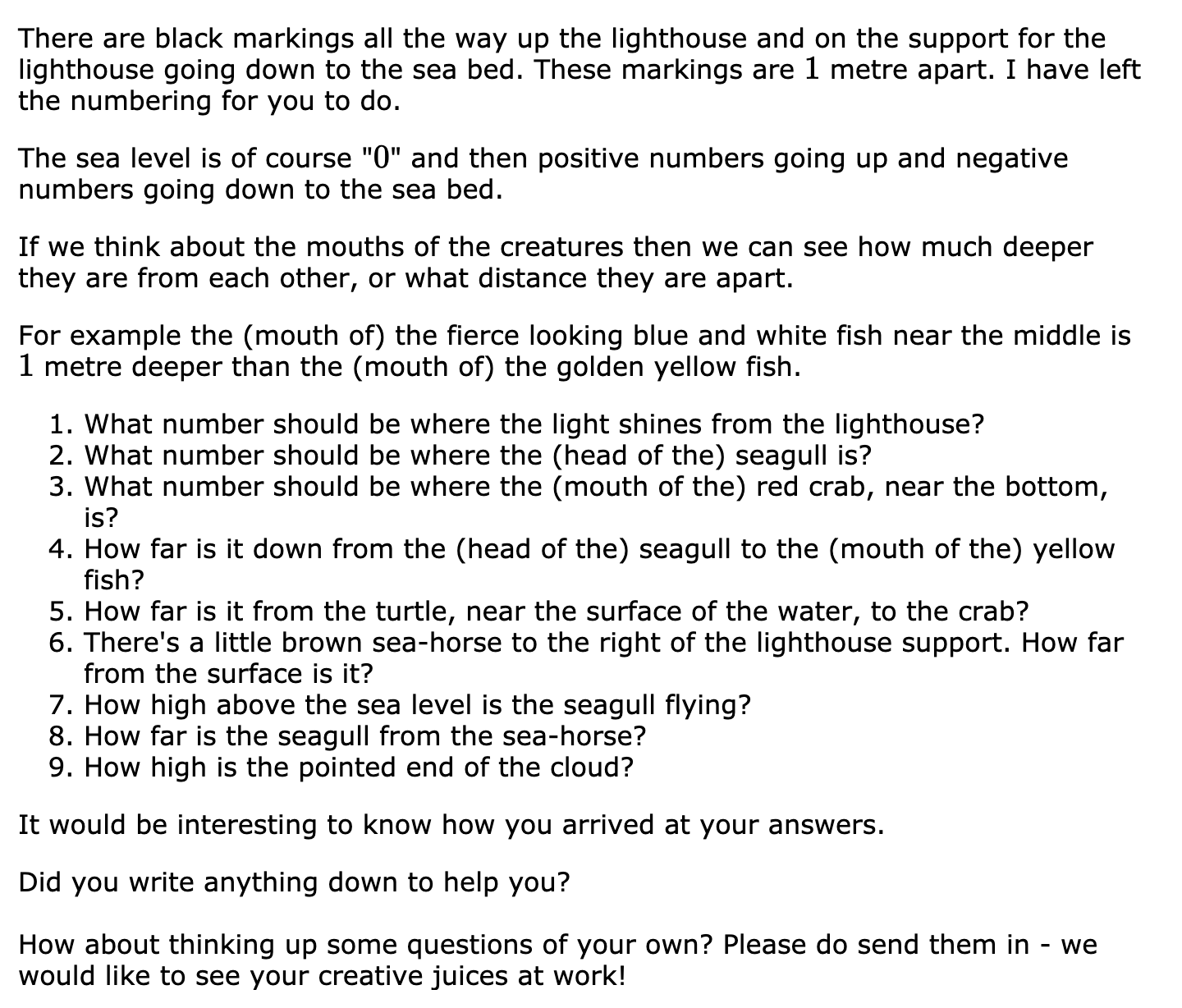 